 Abortion and Public Health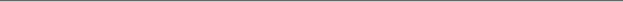 QUIZ QUESTIONSTrue/False: Carrying a pregnancy to term is safer than having an abortion.TrueFalseInformation to answer this question was not provided in the lecture.
Answer: FalseWhat was the leading cause of maternal death worldwide in 2008?HypertensionUnsafe AbortionHemorrhageObstructed LaborAnswer: Unsafe AbortionWhat is the single most effective step in reducing maternal mortality?Making abortion illegal and inaccessibleEncouraging women to take breaks from contraception useHelping women have planned, intended pregnanciesReducing the transmission of HIVAnswer: Helping women have planned, intended pregnanciesApproximately what percent of all unsafe abortions occur in poor countries?25%69%88%97%
Answer: 97%True/False: Of the ~50,000 women who die from unsafe abortion yearly, almost all of their pregnancies were unintended.TrueFalseInformation to answer this question was not provided in the lectureAnswer: TrueName two methods of using simple, low cost technology for safe abortion care.Natural Herbs and MisoprostolNatural Herbs and Manual Uterine Aspiration (MUA)Misoprostol and Manual Uterine Aspiration (MUA)Dilation and Curettage (D&C) and Manual Uterine Aspiration (MUA)
Answer: Misoprostol and Manual Uterine Aspiration (MUA)As written in the 2012 Global Health Policy Summit, what is one step to reduce maternal mortality?Make women’s health a priorityGive governments financial incentive to decrease rates of maternal mortality Increase medical training requirements for health care provider
Answer: Give governments financial incentive to decrease rates of maternal mortalityIn the United States ________ women have the highest rates of abortion.White womenwomen of high socioeconomic statusBlack and Latina (Hispanic) womenThe rate of abortion is the same for all races and socioeconomic classes
Answer: Black and Latina (Hispanic) womenPrimary or secondary prevention strategies to reduce disparities in abortion include:Supporting policies that enable all women, regardless of race or socioeconomic status, to access the contraceptive method of their choice.Supporting all women who wish to continue their pregnancy.Addressing underlying causes of disparities in unintended pregnancy, such as racism and class discrimination.All of the above
Answer: All of the aboveApproximately _______ of counties in the United States have no abortion provider.10%30%50%90% 
Answer: 90%Which of the following statements is/are false?White women have higher rates of abortion at a later gestational age than Black and Hispanic women25% of Medicaid-eligible women who would have an abortion give birth when funding is unavailableThe problem with addressing abortion disparities by focusing on reducing unintended pregnancy is that there is a tendency to focus on individual influences and target them as high risk behaviors rather than looking at the structural causes of these behaviorsSome secondary prevention methods to decrease abortion-related disparities include expanding contraceptive use, addressing structural causes such as disparities in opportunities and resources, racism and discrimination in the health care setting, and contraceptive safety concerns rooted in history of coercion
Answer: White women have higher rates of abortion at a later gestational age than Black and Hispanic womenANDSome secondary prevention methods to decrease abortion-related disparities include expanding contraceptive use, addressing structural causes such as disparities in opportunities and resources, racism and discrimination in the health care setting, and contraceptive safety concerns rooted in history of coercion Which of the following contribute to health disparities in family planning?Higher rates of poverty and less education experienced disproportionately by racial minorities.The United States’ history of medical abuse targeted at minority populations (i.e. the Tuskegee Syphilis Study)Patient mistrust of the medical communityProviders’ implicit biases toward certain racial and socioeconomic groupsAll of the above
Answer: All of the aboveHow can provider bias contribute to disparities in family planning?Providers who offer differential pressure to control fertility may be perceived as coercive.Provider bias elicits resistance from the patient so they are less likely to return for care when they need itProvider bias leads to greater tendency to discontinue contraceptive methods and not return to care to start a new methodAll of the above
Answer: All of the aboveIn the United States, women of color have _______ rates of unintended births and unintended pregnancy compared with White women.HigherLowerThe sameWe do not have enough scientific evidence to suggest a comparison
Answer: HigherTrue or False: IUD recommendation by providers is more common to white women than to poor and minority women. TrueFalseInformation to answer this question was not provided in the lecture
Answer: FalseWhat percentage of maternal deaths worldwide in 2013 was due to unsafe abortion?5%15%30%50%
Answer 15%What percentage of the world population live in countries where abortions are only legal to save the women’s life or prohibited altogether?10%25%45%60%
Answer: 25%In countries where abortion is not legalized under any circumstance (like Brazil and other countries in Latin America), what is a safer method to self-induce abortion?The use of misoprostolInserting foreign objects into the cervixIngesting toxic substancesAll of the above are safe optionsAnswer:  The use of misoprostolWhich of the following can be done to address unsafe abortion?Training on the use of manual uterine aspiration for medical providersRevisions of restrictive abortion lawsAccessible post-abortion care servicesUse of harm reduction models (such as providing information to more safely self-induce abortions)All of the above
Answer: All of the above

Which of the following statements is/are true?In settings where abortion care is restricted, stigma can make it difficult for women to obtain accurate informationWhere abortion is legally restricted, safe abortion services are inexpensive, making them easily accessible to poor womenAdequately trained abortion providers are often concentrated in rural areas, leaving women in urban areas with few options to access safe abortion careMifepristone, the most effective abortion drug, is not available everywhere and manual vacuum aspiration equipment may be expensive or difficult to access
Answer: In settings where abortion care is restricted, stigma can make it difficult for women to obtain accurate informationANDMifepristone, the most effective abortion drug, is not available everywhere and manual vacuum aspiration equipment may be expensive or difficult to accessPersonal experiences, religious identity, ethical norms, and scientific knowledge as a cultural value (like whether life begins at conception, first heartbeat, viability, or quality of life) are part of which framework?Clinical carePublic HealthCultural and MoralJudicial and Legislative Answer:  Cultural and MoralWhich social movement emphasizes the importance of individuals and their communities?The Reproductive Rights MovementThe Anti-Abortion MovementThe Reproductive Justice MovementNone of the Above
Answer: The Reproductive Justice MovementAfter the 1950s, the emergence of ultra sound technology contributed to the growing belief that the threshold of life began during the perinatal period as opposed to the moment of birthTrueFalseInformation to answer this question was not provided in the lecture
Answer: True

Which of the following is/are false?Although the majority of women in the United States have insurance, most women don’t use their insurance to pay for abortion servicesThe further along a woman is in her pregnancy, the more likely she is to use insurance or use some type of financial assistance to pay for her abortionIn the United States, use of insurance for abortion is increasingAlthough the federal government is one of the major employers in US, they have limited and well defined circumstances for abortion coverage.
Answer: In the United States, use of insurance for abortion is increasingOut of 61 million U.S. women of reproductive age surveyed in 2011, what percentage of them were insured through Medicaid?5%15%25%30%
Answer: 15%Federal employees receive federal abortion funding __________Only if the life of the mother is at risk due to pregnancyIf the pregnancy is the result of rape or incest, or if the life of the mother is at risk due to pregnancyThere are no exceptions in coverage of abortion for federal employeesThere are no restrictions in coverage of abortion for federal employees
Answer: If the pregnancy is the result of rape or incest, or if the life of the mother is at risk due to pregnancyWhich is of following is a barrier to coverage of abortion for Insured womenUncertainty about coveragePrivacy concernLimited timeframe for abortion procedureHigh deductible for health plan exceed cost of abortionAll of the above
Answer: All of the above

In the 2011 study where women of reproductive age were asked about insurance coverage and whether they were using it to pay for some or all of the abortion cost, researchers found thatWomen were twice as likely to pay for abortion care using private health insurance than MedicaidMost women did not pay out of pocket for abortion careWomen with insurance were not using it to pay for abortion care mainly because their insurance did not cover it, or they were not sure if their insurance did cover itAll of the aboveAnswer: Women with insurance were not using it to pay for abortion care mainly because their insurance did not cover it, or they were not sure if their insurance did cover it